1302W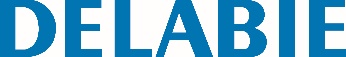 Wieszak na ubranie 2 główki Inox epoksyd białyNr: 1302W Opis do specyfikacjiWieszak na ubrania 2 główki. Niewidoczne mocowania. Wykończenie Inox i metal epoksyd biały. 